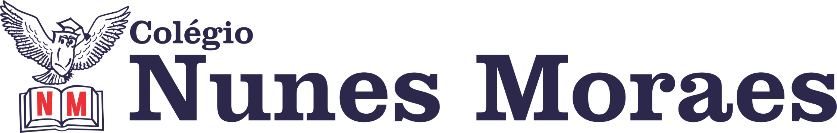 “E o segredo... é ter muita fé para seguir em frente, mais coragem para enfrentar os obstáculos e a certeza de que quando os nossos sonhos são movidos por AMOR, a vitória não demora a chegar...”Feliz terça-feira!1ª aula: 7:30h às 8:25h – GEOGRAFIA – PROFESSOR: ALISON ALMEIDAO link será disponibilizado no grupo de whatsApp dos alunos.1º Passo: Faça a leitura das páginas 07 a 08 (SAS) e destaque o que for importante.2º Passo:  Para acessar essa aula acesse o link do Google Meet3º Passo:  Quando o professor solicitar faça a atividade abaixo:Atividade: SAS – Página: 09 Questões: 01, 02 e 03
4º Passo: Acompanhe a correção pelo Google Meet.Durante a resolução dessas questões o professor Alison vai tirar dúvidas no chat/whatsapp (9991074898)Faça foto das atividades que você realizou e envie para coordenação Islene (9.9150-3684)Essa atividade será pontuada para nota.2ª aula: 8:25h às 9:20h – HISTÓRIA – PROFESSORA: ANDREÂNGELA COSTAO link será disponibilizado no grupo de whatsApp dos alunos.1º passo: Assista à aula pelo Google Meet.Caso não consiga acessar, comunique-se com a Coordenação e assista a videoaula a seguir.Link: Obs: o aluno que não conseguir acessar a videoconferência na plataforma Google Meet, deve fazer o seguinte:Acesse o Portal SAS e assista ao vídeo presente no link: https://sastv.portalsas.com.br/channels/1/videos/29892º passo: Organize seu material para acompanhar a aula: livro SAS 2, página 4 .3º passo: Aplicação e correção de exercícios. Livro SAS 2, página 9 , (questão 1) e (questão 2).Obs: os alunos que não conseguiram acessar a aula no Google Meet, conferir suas respostas para essas questões no gabarito da plataforma SAS.4º passo: Envie foto da atividade realizada para COORDENAÇÃO . Escreva a matéria, seu nome e seu número em cada página.
5º passo: Resolva a atividade no contraturno escolar. Livro SAS 2, página  9, (questão 3) e página 22 (questão 1).Durante a resolução dessas questões o professora Andreângela vai tirar dúvidas no chat/whatsapp (992743469)Faça foto das atividades que você realizou e envie para coordenação Islene(9.9150-3684)Essa atividade será pontuada para nota.Intervalo: 9:20h às 9:55h3ª aula: 9:55h às 10:45 h-  PORTUGUÊS – PROFESSORA: TATYELLENO link será disponibilizado no grupo de whatsApp dos alunos.1º passo: Faça a leitura. - pág. 05 e 06Resolva os exercícios no livro SAS. – pág. 07 e 08 (questões 1 a 5)Caso não consiga acessar à aula, aguarde a correção que será enviada pela professora no grupo.2º passo: Atente-se à correção da atividade. – pág. 07 e 08 (questões 1 a 5)Durante a resolução dessas questões o professora Tatyellen vai tirar dúvidas no chat/whatsapp (992193687)Faça foto das atividades que você realizou e envie para coordenação Islene(9.9150-3684)Essa atividade será pontuada para nota.4ª aula: 10:45h às 11:35h – MATEMÁTICA – PROFESSOR: DENILSON SOUSAO link será disponibilizado no grupo de whatsApp dos alunos1° passo: Resolva a questão 5 das páginas 18 e 192° Passo: Enquanto realiza o 1° passo, acesse o link disponibilizado no grupo da sala no WhatsApp para ter acesso a sala de aula no Google Meet.  Obs.: o aluno que não conseguir ter acesso a videoconferência na plataforma Google Meet, deve fazer seguinte: Depois de fazer o 1° passo, resolva as questões 1, 2 e 3 da página 19. Acompanhe o grupo da sala no WhatsApp, o professor Denilson Vai colocar as soluções dessas questões lá. 3° passo: Resolva a questão 4(A) da página19Durante a resolução dessas questões o professor Denilson vai tirar dúvidas no chat/whatsapp (991652921)Faça foto das atividades que você realizou e envie para coordenação Islene(9.9150-3684)Essa atividade será pontuada para nota.PARABÉNS POR SUA DEDICAÇÃO!